	BCH ĐOÀN TP. HỒ CHÍ MINH	      ĐOÀN TNCS HỒ CHÍ MINH             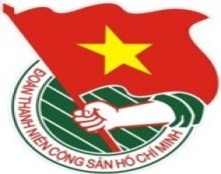 	***		TUẦN	          TP. Hồ Chí Minh, ngày 11 tháng 10 năm 2020	42/2020LỊCH LÀM VIỆC CỦA BAN THƯỜNG VỤ THÀNH ĐOÀN(Từ 12-10-2020 đến 18-10-2020) ---------* Trọng tâm: - Chào mừng Đại hội đại biểu Đảng bộ Thành phố lần thứ XI, nhiệm kỳ 2020 - 2025.- Tăng cường công tác phòng, chống dịch bệnh Covid-19 trong tình hình mới trên địa bàn thành phố. - Làm việc với các cơ sở Đoàn khu vực Trường học trực thuộc Thành Đoàn về chương trình công tác Đoàn và phong trào thanh niên năm học 2020 - 2021.* Lịch làm việc thay thư mời trong nội bộ cơ quan Thành Đoàn.Lưu ý: Các đơn vị có thể tải lịch công tác tuần tại Trang thông tin điện tử Văn phòng Thành Đoàn vào ngày Chủ nhật hàng tuần.	TL. BAN THƯỜNG VỤ THÀNH ĐOÀN	CHÁNH VĂN PHÒNG	(Đã ký)	Đỗ Phan Như NguyệtNGÀYGIỜNỘI DUNG - THÀNH PHẦNĐỊA ĐIỂMTHỨ HAI12-1008g30  Họp giao ban Thường trực - Văn phòng (TP: đ/c T.Phương, Thường trực Thành Đoàn, lãnh đạo VP)P.B2THỨ HAI12-1014g00  Họp góp ý Kế hoạch tổ chức hoạt động hưởng ứng Ngày Pháp luật Nước Cộng hòa Xã hội Chủ nghĩa Việt Nam năm 2020 (TP: đ/c T.Nguyên, T.Toàn, Ban TG, đại diện lãnh đạo các Ban - VP, các đơn vị sự nghiệp, Thường trực các cơ sở Đoàn theo thư mời)P.C6THỨ HAI12-1014g30Dự Hội nghị trực tuyến toàn quốc tổng kết công tác giảm nghèo giai đoạn 2016 - 2020 (TP: đ/c H.Trân)UBNDThành phốTHỨ HAI12-1015g00  Làm việc với Đoàn Trường Đại học Kinh tế TP. Hồ Chí Minh về chương trình công tác Đoàn và phong trào thanh niên năm học 2020 - 2021 (TP: đ/c P.Thảo, H.Yến, Ban TNTH)Cơ sởTHỨ HAI12-1016g30Họp Ban Chỉ đạo phòng, chống dịch Covid-19 thành phố (TP: đ/c M.Hải) 	UBND Thành phốTHỨ HAI12-1017g30  Họp mặt đại diện vốn Thành Đoàn và lãnh đạo các doanh nghiệp nhân Ngày Doanh nhân Việt Nam (13/10/2020) (TP: đ/c T.Phương, Thường trực Thành Đoàn, Trưởng các Ban - VP, đại diện Đảng ủy, Công đoàn, Đoàn Cơ quan Thành Đoàn, Tổ KTDA, thành phần theo thư mời)Theo thư mờiTHỨ ba13-1006g30  Dự Lễ tuyên dương và trao giải thưởng "Cán bộ, công chức, viên chức trẻ, giỏi, thân thiện" Khối Dân - Chính - Đảng TP.Hồ Chí Minh lần 10 năm 2020 (TP: đ/c H.Minh, H.Trân)NTN TPTHỨ ba13-1008g00✪📷Tọa đàm “Giải pháp tập hợp thanh niên và nâng cao chất lượng hoạt động Đoàn tại khu vực địa bàn dân cư” (TP: đ/c M.Hải, Tr.Quang, H.Trân, đại diện lãnh đạo các Ban - VP, thành phần theo Kế hoạch số 251-KH/TĐTN-BTC)TĐ LTTTHỨ ba13-1008g00  Làm việc với Đoàn Trường Đại học Tôn Đức Thắng về chương trình công tác Đoàn và phong trào thanh niên năm học 2020 - 2021 (TP: đ/c T.Hà, N.Nhung, T.Nghiệp, Ban TNTH)Cơ sởTHỨ ba13-1008g30Làm việc với Đoàn Trường Đại học Ngoại ngữ - Tin học TP. Hồ Chí Minh về chương trình công tác Đoàn và phong trào thanh niên năm học 2020 - 2021 (TP: đ/c T.Phương, K.Tuyền, Ban TNTH)P.B2THỨ ba13-1008g30✪  Làm việc với Đoàn Trường Đại học Quốc tế - ĐHQG TP.Hồ Chí Minh về chương trình công tác Đoàn và phong trào thanh niên năm học 2020 - 2021 (TP: đ/c N.Linh, Ban TNTH)Cơ sởTHỨ ba13-1009g00  Họp góp ý Kế hoạch tổ chức đợt hoạt động cao điểm kỷ niệm 90 năm Ngày thành lập Đoàn TNCS Hồ Chí Minh (26/3/1931 - 26/3/2021) (TP: đ/c T.Nguyên, Ban TG, đại diện lãnh đạo các Ban - VP, các đơn vị sự nghiệp, Cụm trưởng Cụm khu vực Công nhân lao động, Quận - Huyện, Thường trực các cơ sở Đoàn theo thư mời) HTTHỨ ba13-1009g30✪  Làm việc với Đoàn Trường Đại học Lao động - Xã hội cơ sở 2 về chương trình công tác Đoàn và phong trào thanh niên năm học 2020 - 2021 (TP: đ/c P.Thảo, H.Yến, Ban TNTH)Cơ sởTHỨ ba13-1013g30Hội nghị Ban Thường vụ, Ban Chấp hành Đoàn Cơ quan Thành Đoàn (TP: đ/c H.Trân, BCH Đoàn Cơ quan)P.C6THỨ ba13-1014g00  📷Họp Hội đồng xét trao Giải thưởng "Nguyễn Văn Trỗi" lần 12 năm 2020 (TP: đ/c T.Phương, M.Hải, T.Nguyên, H.Minh, P.Thảo, Tr.Quang, K.Thành, N.Nguyệt)P.B2THỨ ba13-1014g00  Làm việc với Đoàn Trường Trung cấp Kinh tế - Kỹ thuật Nguyễn Hữu Cảnh về chương trình công tác Đoàn và phong trào thanh niên năm học 2020 - 2021 (TP: đ/c N.Linh, Ban TNTH)Cơ sởTHỨ ba13-1015g00Làm việc với Đoàn Trường Đại học Mở TP. Hồ Chí Minh về chương trình công tác Đoàn và phong trào thanh niên năm học 2020 - 2021 (TP: đ/c M.Hải, N.Mỹ, Ban TNTH)Cơ sởTHỨ ba13-1015g00Làm việc với Đoàn Trường Đại học Luật TP. Hồ Chí Minh về chương trình công tác Đoàn và phong trào thanh niên năm học 2020 - 2021 (TP: đ/c P.Thảo, H.Yến, Ban TNTH)Cơ sởTHỨ ba13-1015g00Hội nghị cán bộ chủ chốt Đoàn Cơ quan Thành Đoàn (TP: đ/c H.Trân, BCH Đoàn Cơ quan, BCH các Chi đoàn trực thuộc Đoàn Cơ quan)P.C6THỨ ba13-1015g30  Làm việc với Ban Giám hiệu Trường Đại học Nông Lâm TP. Hồ Chí Minh về phối hợp tổ chức Vòng bán kết Lĩnh vực Nông Lâm Ngư nghiệp, Giải thưởng Sinh viên Nghiên cứu Khoa học - Euréka lần 22 năm 2020 (TP: đ/c K.Thành, Đ.Sự, Trung tâm PTKHCNT)Cơ sởTHỨ ba13-1017g30Họp Hội đồng thi đua, khen thưởng cơ quan chuyên trách Thành Đoàn quý III - năm 2020 (TP: đ/c T.Phương, M.Hải, T.Hà, T.Nguyên, thành viên Hội đồng)P.B2THỨ Tư14-1006g10Viếng Nghĩa trang Liệt sĩ Thành phố và dâng hoa Tượng đài Chủ tịch Hồ Chí Minh (TP: đ/c T.Phương)Theo thư mờiTHỨ Tư14-1008g00Lớp tập huấn công tác Đoàn và phong trào thanh niên khu vực trường học, công tác Đội và phong trào thiếu nhi trực thuộc quận, huyện năm học 2020 - 2021 (TP: đ/c T.Hà, N.Linh, Ban TN, Ban TNTH, Trường Đoàn Lý Tự Trọng, học viên tham gia tập huấn)NVHTNTHỨ Tư14-1009g00Dự phiên trù bị Đại hội đại biểu Đảng bộ Thành phố lần thứ XI, nhiệm kỳ 2020 - 2025 (TP: đ/c T.Phương)Theo thư mờiTHỨ Tư14-1009g00Tiếp đại diện Unicef tại thành phố Hồ Chí Minh (TP: đ/c T.Hà, N.Nhung)P.A1THỨ Tư14-1011g00  Họp Chi bộ Trường học tháng 10/2020 (TP: đ/c N.Linh, đảng viên Chi bộ)P.A9THỨ Tư14-1013g30✪Làm việc với Chi ủy - Ban Giám hiệu Trường Cao đẳng Bách Việt về công tác Đoàn và phong trào thanh niên trường (TP: đ/c T.Nguyên, Tr.Quang, thành phần Tổ công tác theo Thông báo số 1491-TB/TĐTN-BTC)Cơ sởTHỨ Tư14-1014g00Tọa đàm “Công tác phát triển, quản lý và chất lượng đoàn viên, đội viên trong các trường học trên địa bàn thành phố hiện nay” (TP: đ/c T.Hà, N.Linh, Ban TC, Ban TN, Ban TNTH, Ban Giám hiệu Trường Đoàn Lý Tự Trọng, học viên tham gia tập huấn)NVHTNTHỨ Tư14-1014g00  Làm việc với Đoàn Khối Bộ Văn hóa, Thể thao và Du lịch về chương trình công tác Đoàn và phong trào thanh niên năm học 2020 - 2021 (TP: đ/c P.Thảo, H.Yến, Ban TNTH)Cơ sởTHỨ Tư14-1014g00✪  Làm việc với Đoàn Trường Đại học Văn Hiến về chương trình công tác Đoàn và phong trào thanh niên năm học 2020 - 2021 (TP: đ/c N.Linh, Ban TNTH)Cơ sởTHỨ Tư14-1014g00  Làm việc với Đoàn Trường Đại học Y khoa Phạm Ngọc Thạch về chương trình công tác Đoàn và phong trào thanh niên năm học 2020 - 2021 (TP: đ/c H.Minh, Ban CNLĐ, Ban TNTH)Cơ sởTHỨ Tư14-1014g00  Làm việc với Đoàn Trường Đại học Quốc tế Hồng Bàng về chương trình công tác Đoàn và phong trào thanh niên năm học 2020 - 2021 (TP: đ/c Tr.Quang, Ban TC, Ban TNTH)Cơ sởTHỨ Tư14-1014g00Triển khai Nghị quyết Đại hội Hội LHTN Việt Nam Thành phố cho cán bộ Hội LHTN Việt Nam Quận 3 (TP: đ/c H.Trân)Cơ sởTHỨ Tư14-1014g00  Hội thảo khoa học từ Chương trình Vườn ươm Sáng tạo Khoa học và Công nghệ trẻ (TP: đ/c K.Thành, Đ.Sự, Trung tâm PTKHCNT)Đại học Quốc tế - ĐHQG-HCM THỨ Tư14-1016g00Họp nhóm chuyên đề đi cơ sở nhóm 08 (TP: đ/c M.Hải, thành viên nhóm 08)P.C6THỨ Tư14-1016g30  Làm việc với Đoàn Học viện Cán bộ TP. Hồ Chí Minh về chương trình công tác Đoàn và phong trào thanh niên năm học 2020 - 2021 (TP: đ/c Tr.Quang, Ban TC, Ban TNTH)Cơ sởTHỨ Tư14-1017g00Họp giao ban về hoạt động cao điểm an toàn giao thông (TP: đ/c M.Hải, H.Trân, V.Nam, đại diện Thường trực Quận - Huyện Đoàn, Đoàn Công an Thành phố)P.C6THỨ Tư14-1019g00✪Dự Chương trình họp mặt kỷ niệm 64 năm Ngày truyền thống Hội LHTN Việt Nam Quận Thủ Đức (TP: đ/c M.Hải)NTN Quận Thủ ĐứcTHỨ NĂM15-1007g00  📷Lễ dâng hoa, dâng hương Anh hùng Lực lượng vũ trang Nhân dân, Liệt sĩ Nguyễn Văn Trỗi (TP: đ/c M.Hải, T.Hà, T.Nguyên, đại diện lãnh đạo các Ban - VP, Ban CNLĐ, Trung tâm HTTNCN, Trung tâm DVVLTN, Thường trực các cơ sở Đoàn khu vực Công nhân lao động và Quận - Huyện)Khu tưởng niệm Anh hùng, Liệt sĩ Nguyễn Văn TrỗiTHỨ NĂM15-1007g00  Dự Chương trình sinh hoạt ôn truyền thống Thanh niên công nhân Thành phố năm 2020 tại Đoàn Tổng Công ty Thương mại Sài Gòn - TNHH MTV (TP: đ/c Tr.Quang)Cơ sởTHỨ NĂM15-1007g50Dự Đại hội đại biểu Đảng bộ Thành phố lần thứ XI, nhiệm kỳ 2020 - 2025 - 04 ngày (TP: đ/c T.Phương)Theo thư mờiTHỨ NĂM15-1008g30Làm việc với Đoàn Trường Đại học Khoa học Tự nhiên - ĐHQG TP. Hồ Chí Minh về chương trình công tác Đoàn và phong trào thanh niên năm học 2020 - 2021 (TP: đ/c N.Linh, K.Tuyền, Ban TNTH)P.B2THỨ NĂM15-1014g00Làm việc với Đoàn Trường Đại học Công nghệ thông tin - ĐHQG TP. Hồ Chí Minh về chương trình công tác Đoàn và phong trào thanh niên năm học 2020 - 2021 (TP: đ/c N.Linh, K.Tuyền, Ban TNTH)P.B2THỨ NĂM15-1014g00✪  Làm việc với Đoàn Trường Cao đẳng Kinh tế - Công nghệ TP. Hồ Chí Minh về chương trình công tác Đoàn và phong trào thanh niên năm học 2020 - 2021 (TP: đ/c Tr.Quang, Ban TC, Ban TNTH)Cơ sởTHỨ NĂM15-1016g00Làm việc với Đoàn Trường Đại học Sư phạm Thể dục Thể thao TP. Hồ Chí Minh về chương trình công tác Đoàn và phong trào thanh niên năm học 2020 - 2021 (TP: đ/c T.Hà, K.Tuyền, Ban TNTH)P.B2THỨ SÁU16-1008g00Dự Hội nghị “Tuyên truyền về công tác giám sát và đánh giá cơ cấu lại cho Đoàn Thanh niên Ngành Nông nghiệp” (TP: đ/c M.Hải)Theo thư mờiTHỨ SÁU16-1008g00  Kiểm tra, đánh giá chất lượng công tác Đoàn và phong trào thanh niên năm 2020 Cụm Sự nghiệp - Trung tâm trực thuộc Đoàn Cơ quan Thành Đoàn (TP: đ/c H.Trân, K.Tuyền, H.Phúc, thành phần đoàn theo thông báo)Trung tâm PTKHCNTTHỨ SÁU16-1009g00Làm việc với Đoàn Trường Cao đẳng Kỹ thuật Cao Thắng về chương trình công tác Đoàn và phong trào thanh niên năm học 2020 - 2021 (TP: đ/c H.Minh, Ban CNLĐ, Ban TNTH)Cơ sởTHỨ SÁU16-1010g00Họp Ban Tổ chức Liên hoan Bí thư Đoàn cơ sở giỏi TP. Hồ Chí Minh lần IV năm 2020 (TP: đ/c T.Nguyên, Tr.Quang, Ban Tổ chức Liên hoan)P.C6THỨ SÁU16-1014g00Họp Tiểu ban Hoạt động Đại hội đại biểu Hội Sinh viên Việt Nam TP. Hồ Chí Minh lần thứ VI, nhiệm kỳ 2020 - 2023 (TP: đ/c M.Hải, thành phần theo Thông báo số 1577-TB/TĐTN-BTNTH)P.A9THỨ SÁU16-1014g00Sinh hoạt chuyên đề Đảng bộ Bộ phận Khối Phong trào Thành Đoàn (TP: đ/c T.Hà, H.Minh, đảng viên Đảng bộ Bộ phận Khối Phong trào, đoàn viên - công đoàn viên ưu tú)HTTHỨ SÁU16-1014g00  Làm việc với Đoàn Trường Cao đẳng Kinh tế - Kỹ thuật TP.Hồ Chí Minh về chương trình công tác Đoàn và phong trào thanh niên năm học 2020 - 2021 (TP: đ/c Tr.Quang, Ban TC, Ban TNTH)Cơ sởTHỨ SÁU16-1014g00Họp Ban Chấp hành Đoàn Cơ quan Thành Đoàn (TP: đ/c H.Trân, BCH Đoàn Cơ quan)P.C6THỨ BẢY17-1005g00✪Tham gia Đoàn kiểm tra chuyên đề của Ủy ban Kiểm tra Trung ương Đoàn (TP: đ/c P.Thảo)Tỉnh Đoàn Tây NinhTHỨ BẢY17-1008g00  Lớp tập huấn Ban Chỉ huy Liên đội Khối Tiểu học năm học 2020 - 2021 - 02 ngày (TP: đ/c T.Hà, Ban TN, Trường Đoàn Lý Tự Trọng)TĐ LTTTHỨ BẢY17-1008g00✪📷Tọa đàm về phát triển âm nhạc dân tộc trong học sinh, sinh viên (TP: đ/c N.Linh, Đ.Nguyên, Ban TG, VP Hội SVVNTP, NVHSV, thành phần theo thư mời)NVHSV tại Khu đô thị ĐHQG-HCMTHỨ BẢY17-1008g00Tập huấn cán bộ Đoàn tại Quận Đoàn Tân Phú (TP: đ/c H.Trân)Cơ sởTHỨ BẢY17-1008g00  Vòng Chung kết Cuộc thi Sáng tạo trẻ Giao thông xanh lần 3 năm 2020 (TP: đ/c K.Thành, Đ.Sự, Hội đồng Ban giám khảo, thí sinh dự thi, Trung tâm PTKHCNT)HTCHỦ NHẬT18-1008g00✪📷Lễ khai mạc Ngày hội "Hướng nghiệp, dạy nghề" lần 8 năm 2020 (TP: đ/c M.Hải, Ban TNTH, Trung tâm DVVLTN, Ban Tổ chức Ngày hội, thành phần theo thông báo)Trung tâm DVVLTNCHỦ NHẬT18-1008g00  Vòng bán kết Lĩnh vực Quy hoạch, Kiến trúc và Xây dựng, Giải thưởng Sinh viên Nghiên cứu Khoa học - Euréka lần 22 năm 2020 (TP: đ/c K.Thành, Đ.Sự, Hội đồng Ban giám khảo, thí sinh dự thi, Trung tâm PTKHCNT)Đại họcKiến TrúcTP.HCM(Quận 3)CHỦ NHẬT18-1010g00✪📷Chương trình tổng kết và trao giải Hội thi "Học sinh, sinh viên giỏi nghề" lần 12 năm 2020 (TP: đ/c M.Hải, T.Hà, T.Nguyên, Ban TNTH, Trung tâm DVVLTN, Ban Tổ chức Hội thi, thành phần theo thông báo)Trung tâm DVVLTNCHỦ NHẬT18-1013g30  Dự Chung kết Hội thi Bí thư Chi đoàn (TP: đ/c H.Minh, T.Cường)BQL các KCX&CNThành phố